LESSON 10: Storytime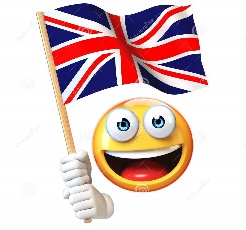 26th MayHELLO KIDS! 		 IT’S TIME FOR ENGLISH!Disegna una scena o uno dei personaggi della storia che hai ascoltato durante la videolezione “The rainbow bird”.See you soon!	 Bye bye!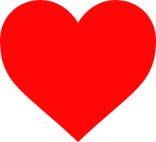 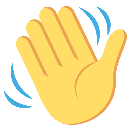 